目录1. 引  言	31.1 简介	31.2 运行环境建议配置	31.3用户类型	32. 学生用户操作	42.1登录	42.2课程中心	52.3启动课程学习和学习过程模拟	52.4我的课程	82.5帐号信息	82.6修改密码	91. 引  言1.1 简介本文档对《同济大学建筑规划景观虚拟仿真实验教学中心》项目平台（以下简称为本平台），针对平台的各项功能模块，根据实际工作流和数据产生的顺序进行操作性演示说明。本平台使用B/S架构开发，具有灵活的定置扩展功能，让用户在使用的过程中只需要点击鼠标就可以完成多数工作，实现工作流的顺利完成。 1.2 运行环境建议配置CPU：i5 双核或更高内存：4G或更高显卡：具有至少2G显存的独立显卡，支持DirectX 11显示器：16:9宽屏，分辨率1440 x 900或更高Win7 系统或以上.Net Framework版本：3.5及以上WEB浏览器Microsoft Internet Explorer 9.0或以上1.3用户类型管理员用户教师用户学生用户约定：为方便用户阅读本手册，我们使用了一些指导性图标，现列表如下：	：	说明性文字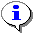 	：	警告/提示，用户应该注意的情况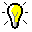 	：	操作，指导用户完成某一特定功能的具体操作步骤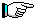 	：	以鼠标操作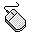 	：	以键盘操作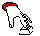 2. 学生用户操作2.1登录打开客户端WEB浏览器在地址栏中输入1.3学生用户登录地址，请求学生登录界面，界面如下图所示：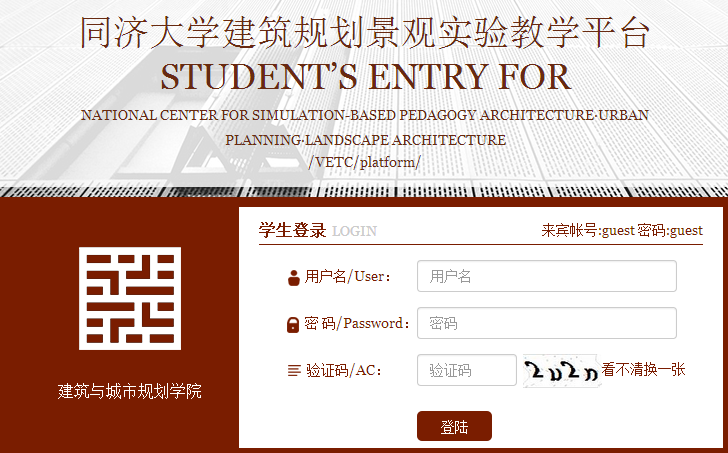 输入合法系统学生帐号（用户名或邮箱）、密码（默认为000000），点击“学生登录”按钮或回车完成登录操作。忘记密码可以联系管理员重置。登录错误的几种提示：“用户名不能为空”：提示输入用户名。“密码不能为空”：提示输入密码。 “指定帐号的用户名不存在”：提示用户名错误。“用户名或密码不正确”：提示用户名或密码错误。“抱歉！您的帐号不在合法有效期！”：提示帐号不在有效起止日期范围内。2.2课程中心第一次登录后默认进入帐号信息界面，必须先完善信息后才可以顺利进入到课程中心界面，已完善信息后的学生帐号再次登录会自动默认进入到课程中心界面：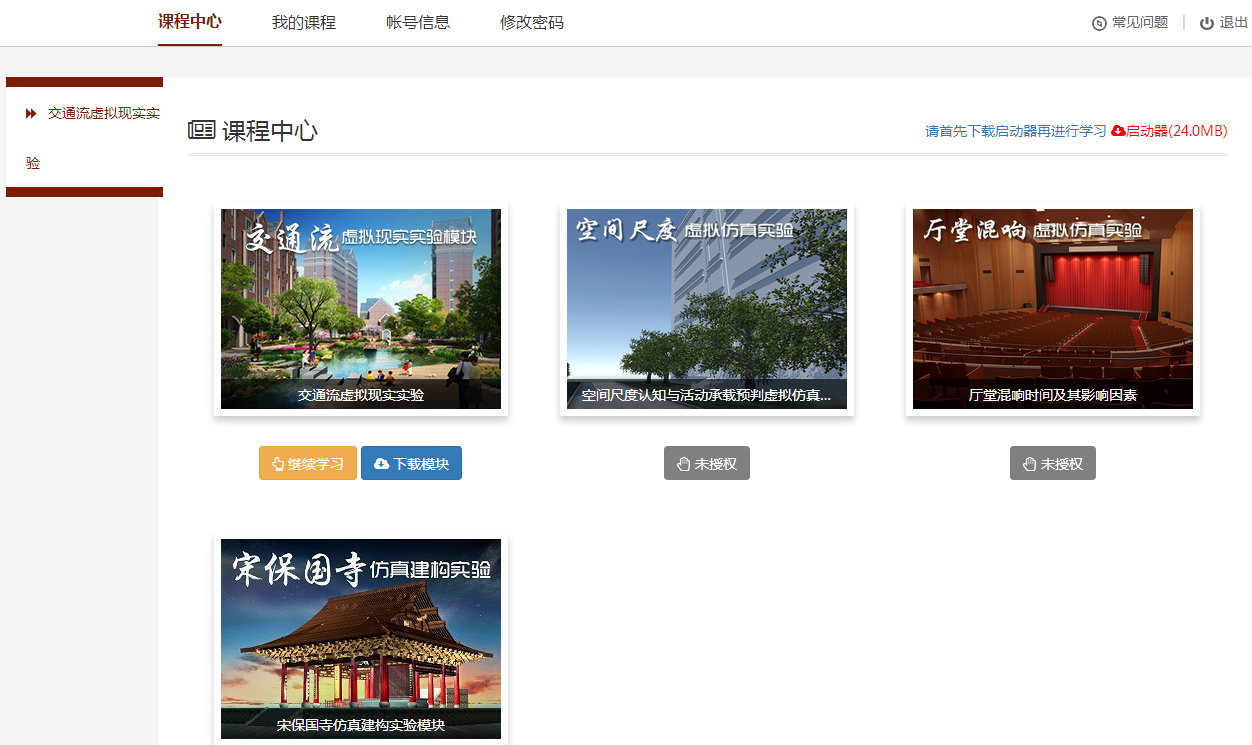 左侧显示已授权的课程名称及课程下的已授权任务；绿色的“开始学习”按钮表示已授权可操作的课程；橙色的“继续学习”按钮表示正在学习中的课程；蓝色的“学习完成”按钮表示该课程已正常结束（必须要有该课程的教师给予评分）；灰色的“未授权”按钮表示未授权的课程，点击会有“没有课程学习权限”提示。2.3启动课程学习和学习过程模拟在课程中心，只有已授权课程和任务才可以正常操作。已授权的课程会有“开始学习”和“继续学习”点击某课程“开始学习”或“继续学习”按钮，系统会自动检测当前客户端是否安装有启动器和对应模块exe文件。第一次进入课程中心，系统会有下载启动器的相关提示，如下图所示：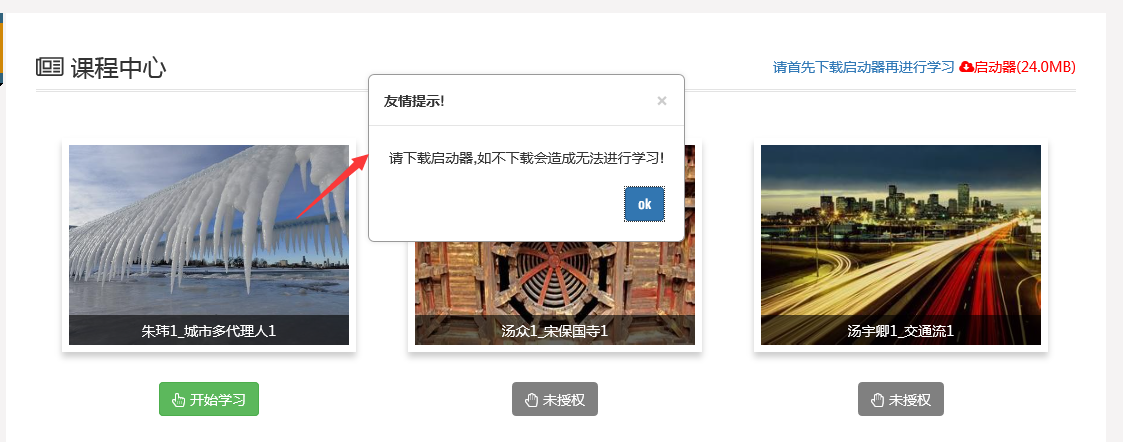 具体操作：点击右上角红色文字链接下载启动器（已下载可忽略该步）下载完成后双击完成启动器安装过程（已下载可忽略该步）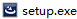 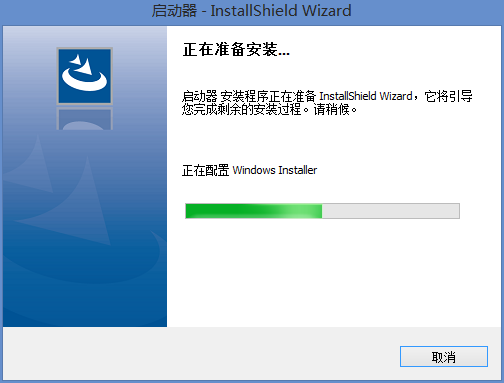 点击“开始学习”/“继续学习”按钮，浏览器可能会弹出打开该协议的应用提示，默认选择我们的启动器来打开：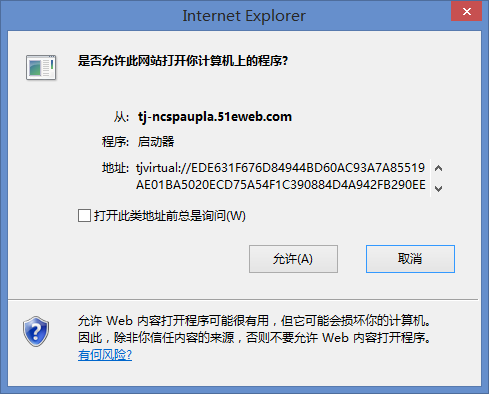 如系统检测到客户端未安装该课程的exe，则会出现下图所示的下载进度，自动下载安装课程的exe资源: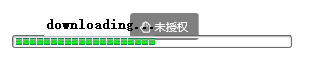 然后自动打开：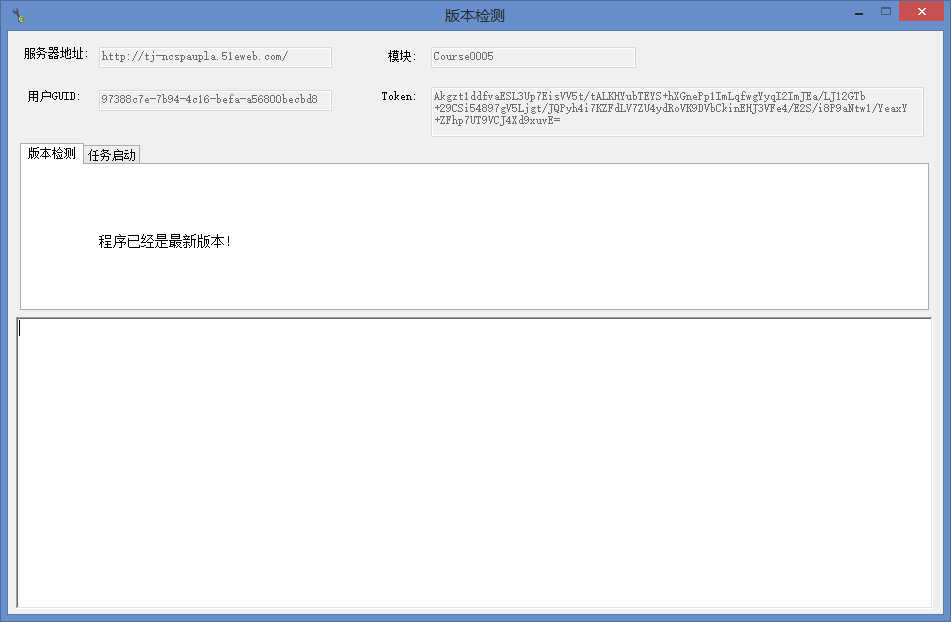 如提示“不在学习的时间内”，则说明不在该课程的学习有效期，可以由该课程教师用户给予时间调整。注意：如果对应操作课程的文件地址（下图所示）为空，则下载时会提示“下载文件为空”。目前为配合我们的模拟器须填写“/assets/userfiles/files/qwer1/mx64file/test.exe”（该文件已提前上传到测试服务器）。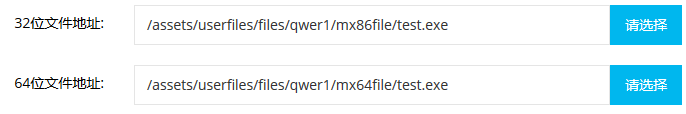 课程下的任务ID必须为“课程ID+renwu1”或“课程ID+renwu2”才可以正常使用我们的模拟器（因为模拟器中已和平台系统约定这样的规则了）。如：课程ID为Course0005，那么该课程下可以建立两个任务，任务ID分别为：Course0005renwu1和Course0005renwu2 在自动打开的模拟器中，可以通过相关的任务启动、同步、暂时离开、保存、正常退出或重新开始等操作，来模拟学习课程中产生的数据同平台之间的交互。2.4我的课程显示正在进行中或已操作完成的课程信息。在此可查看到教师发布的课程最新通知和教师给予的评分及评语。在这个界面也可以点击“继续学习”来启动课程操作（同4.2）。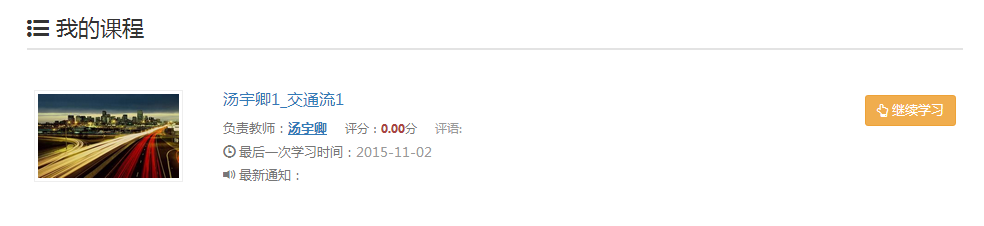 2.5帐号信息在学生用户中心，点击顶部导航“帐号信息”进入个人信息操作界面：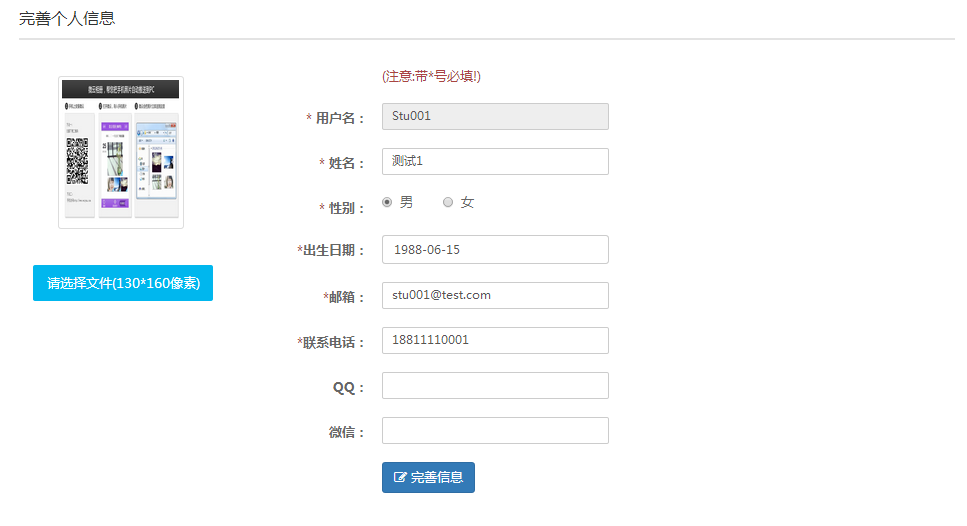 带“*”项为必填项，不可为空；“用户名”不能修改。2.6修改密码在学生用户中心，点击顶部导航“修改密码”可重置当前学生登录密码：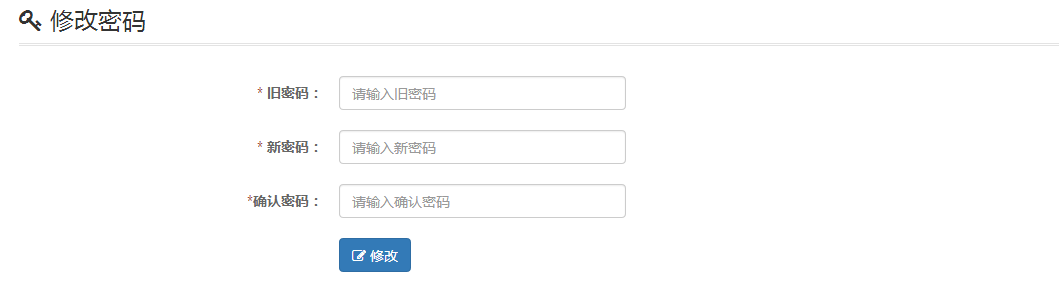 修改成功后系统会自动跳转到课程中心，下次登录请使用新密码登录。同济大学建筑规划景观虚拟仿真实验教学中心在线实验平台2.0说明[2015年12月]